РЕШЕНИЕРассмотрев протокол Комиссии по рассмотрению предложений об установке памятных знаков на территории Петропавловск-Камчатского городского округа              от 30.11.2017 № 1, в целях увековечения памяти командира батареи № 2 «Кошечной» - князя, офицера флотского экипажа лейтенанта Дмитрия Петровича Максутова, в соответствии с Решением Городской Думы Петропавловск-Камчатского городского округа от 05.07.2016 № 448-нд «О порядке установки памятников, мемориальных и памятных досок, мемориальных плит и иных памятных знаков на территории Петропавловск-Камчатского городского округа» Городская Дума Петропавловск-Камчатского городского округаРЕШИЛА:1. Установить мемориальную доску Дмитрию Петровичу Максутову на главном фасаде здания, расположенного по адресу: город Петропавловск-Камчатский, Вокзальная площадь, дом 1/1.2. Определить, что источником финансирования работ по проектированию, изготовлению, установке, содержанию мемориальной доски и обеспечению торжественного открытия мемориальной доски, указанной в пункте 1 настоящего решения, являются средства Федерального государственного унитарного предприятия «РОСМОРПОРТ».Председатель Городской ДумыПетропавловск-Камчатского городского округа								         Г.В. Монахова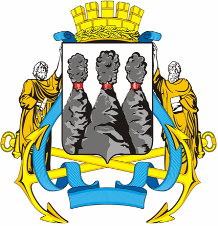 ГОРОДСКАЯ ДУМАПЕТРОПАВЛОВСК-КАМЧАТСКОГО ГОРОДСКОГО ОКРУГАот 28.12.2017 № 73-р4-я (внеочередная) сессияг.Петропавловск-КамчатскийОбрустановкеимемориальнойрдоски Дмитрию Петровичу Максутову